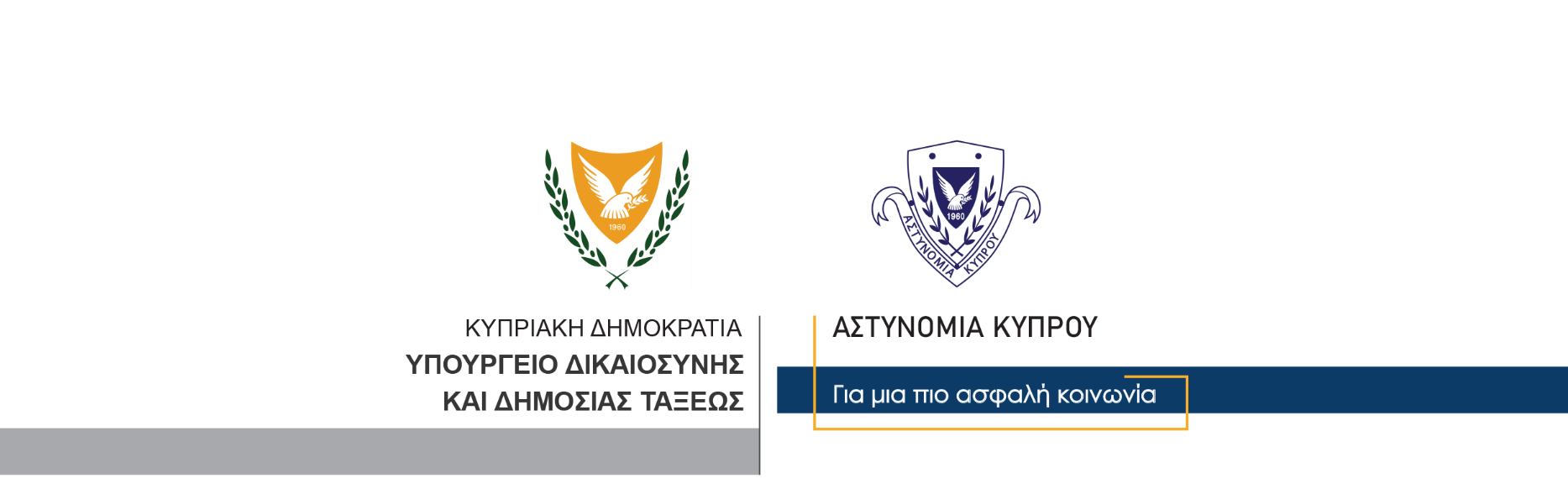 9 Μαρτίου, 2021                                 	Δελτίο Τύπου 2 – Σύλληψη 46χρονου δυνάμει ευρωπαϊκού εντάλματος σύλληψηςΕντοπίστηκε χθες το απόγευμα στη Λεμεσό και συνελήφθη 46χρονος, ο οποίος καταζητείτο από τις Βουλγαρικές Αρχές.Εναντίον του 46χρονου, εκκρεμούσε ευρωπαϊκό ένταλμα σύλληψης, που εκδόθηκε από τις Βουλγαρικές Αρχές, για έκτιση ποινής φυλάκισης τριών ετών, για υπόθεση κλοπής, που διαπράχθηκε στη Βουλγαρία, το 2014.Το ΤΑΕ Λεμεσού συνεχίζει τις εξετάσεις.Κλάδος Επικοινωνίας                              Υποδιεύθυνση Επικοινωνίας Δημοσίων Σχέσεων & Κοινωνικής Ευθύνης